Dějepis Přečíst v učebnici s. 109 – 111 Čechy v době pohusitské- nárůst moci měst a šlechty
- oslabení vlivu katolické církve
- hospodářský rozvrat
- šíření vzdělanosti (čtení, psaní)

- rychlé střídání panovníků (Zikmund, Albrecht Habsburský, Ladislav Pohrobek ) - neklid v zemi (např. nebezpečí na obchodních stezkách)JIŘÍ Z PODĚBRAD - zemský správce, později český král (1458-1471)- spory s papežem => křížová výprava (vedl Matyáš Korvín, uherský král a zeť Jiřího z Poděbrad) - následnictví Jagellonců 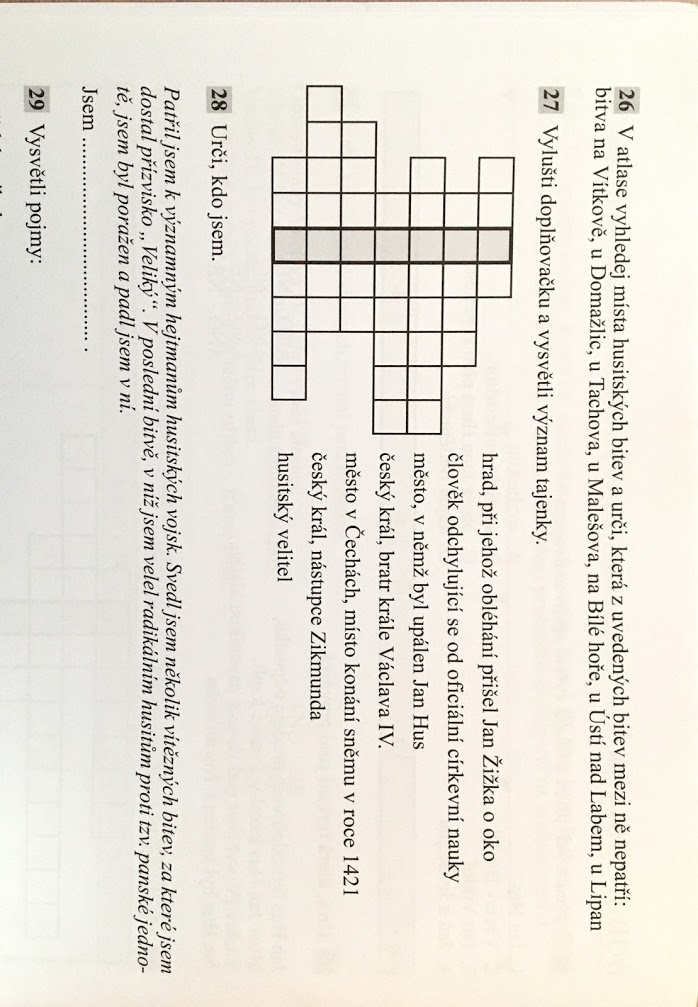 Chtěl jednotnou Evropu (předchůdce EU) - mírová smlouva „Z Čech až na konec světa“ - neúspěchDo sešitu vylušti doplňovačku a vysvětli význam tajenkyOdpovědi na otázky jsou ještě v učivu: Doba husitská